В соответствии с Федеральным законом от 06.10.2003 № 131 - ФЗ «Об общих принципах организации местного самоуправления в Российской Федерации», статьями 45, 46 Градостроительного кодекса Российской Федерации, постановлением Правительства Российской Федерации от 12.05.2017 № 564 «Об утверждении положения о составе и содержании проектов планировки территории, предусматривающих размещение одного или нескольких линейных объектов», руководствуясь статьей 24 Устава муниципального образования Бузулукский район, с учетом протокола публичных слушаний от 13.07.2021 и заключения о результатах публичных слушаний от 13.07.2021 №2                                                  п о с т а н о в л я ю:1. Утвердить проект планировки и проект межевания территории для строительства линейного объекта ООО «Нефтяная Компания «Новый Поток»: «Обустройство кустовых площадок Могутовского и Гремячевского месторождений» в границах муниципальных образований Твердиловский сельсовет, Березовский сельсовет и Колтубановский поссовет Бузулукского района Оренбургской области (проект прилагается).2. Настоящее постановление вступает в силу со дня подписания и подлежит опубликованию в газете «Российская Провинция» и размещению на официальном сайте муниципального образования Бузулукский район www.bz.orb.ru. 3. Контроль за исполнением данного постановления возложить на первого заместителя главы администрации района по оперативному управлению Евсюкова А.Н. Разослано: в дело, отделу архитектуры и градостроительства, Бузулукской                     межрайпрокуратуре, ООО «Нефтяная Компания «Новый Поток»,                     главам Твердиловского сельсовета, Березовского сельсовета, Колтубановского   поссовета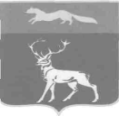 АДМИНИСТРАЦИЯМУНИЦИПАЛЬНОГО ОБРАЗОВАНИЯБУЗУЛУКСКИЙ  РАЙОНОРЕНБУРГСКОЙ ОБЛАСТИПОСТАНОВЛЕНИЕ
[МЕСТО ДЛЯ ШТАМПА]19.07.2021  №  608-пг.  Бузулук Об утверждении проекта планировки и проекта межевания территории для строительства линейного объекта           ООО «Нефтяная Компания «Новый Поток»: «Обустройство кустовых площадок Могутовского и Гремячевского месторождений»Глава районаН.А. Бантюков[МЕСТО ДЛЯ ПОДПИСИ][МЕСТО ДЛЯ ПОДПИСИ]